Student Employment 
Supplemental Application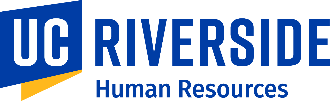 Supplemental QuestionsPlease Note: To fill out this form, press the Duplicate button when prompted and save to your desktop.Student Id or Net IDStudent Id or Net IDStudent Id or Net IDStudent Id or Net IDStudent Id or Net IDStudent Id or Net IDStudent Id or Net IDStudent Id or Net IDID  ID  ID  ID  ID  ID  ID  ID  ID  PositionPositionPositionPositionPositionPositionPositionPositionTitleTitleTitleTitleTitleDepartmentDepartmentDepartmentDepartmentGeneral InformationGeneral InformationGeneral InformationGeneral InformationGeneral InformationGeneral InformationGeneral InformationGeneral InformationLast NameLast NameLast NameLast NameFirst NameFirst NameFirst NameMiddleAre you enrolled in school right now?   Yes             NoAre you enrolled in school right now?   Yes             NoIf yes, are you a full-time student?   Yes             NoIf yes, are you a full-time student?   Yes             NoIf yes, are you a full-time student?   Yes             NoWhat is your expected graduation date?Are you eligible for Work/Study?   Yes             NoAre you eligible for Work/Study?   Yes             NoIn general, students placed in a casual-restricted appointment should be established at less than 50% time (less than 20 hours per week).In general, students placed in a casual-restricted appointment should be established at less than 50% time (less than 20 hours per week).In general, students placed in a casual-restricted appointment should be established at less than 50% time (less than 20 hours per week).In general, students placed in a casual-restricted appointment should be established at less than 50% time (less than 20 hours per week).In general, students placed in a casual-restricted appointment should be established at less than 50% time (less than 20 hours per week).In general, students placed in a casual-restricted appointment should be established at less than 50% time (less than 20 hours per week).In general, students placed in a casual-restricted appointment should be established at less than 50% time (less than 20 hours per week).In general, students placed in a casual-restricted appointment should be established at less than 50% time (less than 20 hours per week).Are you able to work up to 20 hours per week?   Yes             NoAre you able to work up to 20 hours per week?   Yes             NoAre you able to work up to 20 hours per week?   Yes             NoIf you answered no, please explain any time constraints in your schedule that would prevent you from working 20 hours a week.If you answered no, please explain any time constraints in your schedule that would prevent you from working 20 hours a week.If you answered no, please explain any time constraints in your schedule that would prevent you from working 20 hours a week.If you answered no, please explain any time constraints in your schedule that would prevent you from working 20 hours a week.If you answered no, please explain any time constraints in your schedule that would prevent you from working 20 hours a week.UCR strives to accommodate applicants with disabilities. In the event that your disability prevents you from completing this application, please contact the Disability Management Office at (951) 827-4785 for assistance.The University of California is an Equal Opportunity/Affirmative Action employer with a strong institutional commitment to the achievement of excellence and diversity among its faculty and staff. All qualified applicants will receive consideration for employment without regard to race, color, religion, sex, sexual orientation, gender identity, national origin, age, disability, protected veteran status, or any other characteristic protected by law.For more information about your EEO rights as an applicant, please review the EEO is the Law Poster at https://www.eeoc.gov/employers/upload/poster_screen_reader_optimized.pdf and the Non-discrimination Provision at http://jobs.ucr.edu/docs/nondiscrimination_posting.pdf.The State of California Information Practices Act of 1977 (effective, July 1978) requires the University to provide the following information to individuals asked to supply information about themselves.The principal purpose for requesting self-identify information is for affirmative action administration. University policy, state and federal statutes, which are available in the Human Resources Equal Employment & Affirmative Action Office, authorize the maintenance of this information. Information furnished on these forms may be used by various university departments for the purposes cited in those policies and statutes and will be given to state and federal agencies if required by law.Furnishing the information on the employment application form is mandatory; failure to provide the information will prevent evaluation of your qualifications for employment. Furnishing the information on the applicant survey and self-identification forms is voluntary; there is no penalty for not completing the form.Individuals have the right to review their own records in accordance with Staff Personnel Policy 80 and Academic Personnel Manuel Section 160. Information on these policies may be obtained from the campus Human Resources and Academic Personnel Offices.Jeanne Clery Disclosure of Campus Security Policy & Campus Crime StatisticsNotification with regard to the Jeanne Clery Disclosure of Campus Security Policy and Campus Crime Statistics Act of 1998 as provided by the Jeanne Cleary Disclosure of Campus Security Policy and Campus Crime Statistics Act of 1998, prospective employees are entitled to request and receive a copy of the Annual Security Report of any campus of the University at which they are considering employment. The UC Riverside Campus Security and Crime Report is available at the following website: - https://compliance.ucr.edu/clery-act-compliance. The report contains a summary of crimes reported on the campus and in other designated areas during the past three calendar years. It also contains references to University and campus policies concerned with criminal activity and security on campus. Printed copies of the Report are available upon request from the University of California, Riverside, Police Department; 3500 Canyon Crest Drive, Riverside, CA 92521 or by telephone at (951) 827-5222.The University of California is Tobacco-Free. Smoking, the use of smokeless tobacco products, e-cigarettes, and unregulated nicotine products will be strictly prohibited.UCR strives to accommodate applicants with disabilities. In the event that your disability prevents you from completing this application, please contact the Disability Management Office at (951) 827-4785 for assistance.The University of California is an Equal Opportunity/Affirmative Action employer with a strong institutional commitment to the achievement of excellence and diversity among its faculty and staff. All qualified applicants will receive consideration for employment without regard to race, color, religion, sex, sexual orientation, gender identity, national origin, age, disability, protected veteran status, or any other characteristic protected by law.For more information about your EEO rights as an applicant, please review the EEO is the Law Poster at https://www.eeoc.gov/employers/upload/poster_screen_reader_optimized.pdf and the Non-discrimination Provision at http://jobs.ucr.edu/docs/nondiscrimination_posting.pdf.The State of California Information Practices Act of 1977 (effective, July 1978) requires the University to provide the following information to individuals asked to supply information about themselves.The principal purpose for requesting self-identify information is for affirmative action administration. University policy, state and federal statutes, which are available in the Human Resources Equal Employment & Affirmative Action Office, authorize the maintenance of this information. Information furnished on these forms may be used by various university departments for the purposes cited in those policies and statutes and will be given to state and federal agencies if required by law.Furnishing the information on the employment application form is mandatory; failure to provide the information will prevent evaluation of your qualifications for employment. Furnishing the information on the applicant survey and self-identification forms is voluntary; there is no penalty for not completing the form.Individuals have the right to review their own records in accordance with Staff Personnel Policy 80 and Academic Personnel Manuel Section 160. Information on these policies may be obtained from the campus Human Resources and Academic Personnel Offices.Jeanne Clery Disclosure of Campus Security Policy & Campus Crime StatisticsNotification with regard to the Jeanne Clery Disclosure of Campus Security Policy and Campus Crime Statistics Act of 1998 as provided by the Jeanne Cleary Disclosure of Campus Security Policy and Campus Crime Statistics Act of 1998, prospective employees are entitled to request and receive a copy of the Annual Security Report of any campus of the University at which they are considering employment. The UC Riverside Campus Security and Crime Report is available at the following website: - https://compliance.ucr.edu/clery-act-compliance. The report contains a summary of crimes reported on the campus and in other designated areas during the past three calendar years. It also contains references to University and campus policies concerned with criminal activity and security on campus. Printed copies of the Report are available upon request from the University of California, Riverside, Police Department; 3500 Canyon Crest Drive, Riverside, CA 92521 or by telephone at (951) 827-5222.The University of California is Tobacco-Free. Smoking, the use of smokeless tobacco products, e-cigarettes, and unregulated nicotine products will be strictly prohibited.UCR strives to accommodate applicants with disabilities. In the event that your disability prevents you from completing this application, please contact the Disability Management Office at (951) 827-4785 for assistance.The University of California is an Equal Opportunity/Affirmative Action employer with a strong institutional commitment to the achievement of excellence and diversity among its faculty and staff. All qualified applicants will receive consideration for employment without regard to race, color, religion, sex, sexual orientation, gender identity, national origin, age, disability, protected veteran status, or any other characteristic protected by law.For more information about your EEO rights as an applicant, please review the EEO is the Law Poster at https://www.eeoc.gov/employers/upload/poster_screen_reader_optimized.pdf and the Non-discrimination Provision at http://jobs.ucr.edu/docs/nondiscrimination_posting.pdf.The State of California Information Practices Act of 1977 (effective, July 1978) requires the University to provide the following information to individuals asked to supply information about themselves.The principal purpose for requesting self-identify information is for affirmative action administration. University policy, state and federal statutes, which are available in the Human Resources Equal Employment & Affirmative Action Office, authorize the maintenance of this information. Information furnished on these forms may be used by various university departments for the purposes cited in those policies and statutes and will be given to state and federal agencies if required by law.Furnishing the information on the employment application form is mandatory; failure to provide the information will prevent evaluation of your qualifications for employment. Furnishing the information on the applicant survey and self-identification forms is voluntary; there is no penalty for not completing the form.Individuals have the right to review their own records in accordance with Staff Personnel Policy 80 and Academic Personnel Manuel Section 160. Information on these policies may be obtained from the campus Human Resources and Academic Personnel Offices.Jeanne Clery Disclosure of Campus Security Policy & Campus Crime StatisticsNotification with regard to the Jeanne Clery Disclosure of Campus Security Policy and Campus Crime Statistics Act of 1998 as provided by the Jeanne Cleary Disclosure of Campus Security Policy and Campus Crime Statistics Act of 1998, prospective employees are entitled to request and receive a copy of the Annual Security Report of any campus of the University at which they are considering employment. The UC Riverside Campus Security and Crime Report is available at the following website: - https://compliance.ucr.edu/clery-act-compliance. The report contains a summary of crimes reported on the campus and in other designated areas during the past three calendar years. It also contains references to University and campus policies concerned with criminal activity and security on campus. Printed copies of the Report are available upon request from the University of California, Riverside, Police Department; 3500 Canyon Crest Drive, Riverside, CA 92521 or by telephone at (951) 827-5222.The University of California is Tobacco-Free. Smoking, the use of smokeless tobacco products, e-cigarettes, and unregulated nicotine products will be strictly prohibited.UCR strives to accommodate applicants with disabilities. In the event that your disability prevents you from completing this application, please contact the Disability Management Office at (951) 827-4785 for assistance.The University of California is an Equal Opportunity/Affirmative Action employer with a strong institutional commitment to the achievement of excellence and diversity among its faculty and staff. All qualified applicants will receive consideration for employment without regard to race, color, religion, sex, sexual orientation, gender identity, national origin, age, disability, protected veteran status, or any other characteristic protected by law.For more information about your EEO rights as an applicant, please review the EEO is the Law Poster at https://www.eeoc.gov/employers/upload/poster_screen_reader_optimized.pdf and the Non-discrimination Provision at http://jobs.ucr.edu/docs/nondiscrimination_posting.pdf.The State of California Information Practices Act of 1977 (effective, July 1978) requires the University to provide the following information to individuals asked to supply information about themselves.The principal purpose for requesting self-identify information is for affirmative action administration. University policy, state and federal statutes, which are available in the Human Resources Equal Employment & Affirmative Action Office, authorize the maintenance of this information. Information furnished on these forms may be used by various university departments for the purposes cited in those policies and statutes and will be given to state and federal agencies if required by law.Furnishing the information on the employment application form is mandatory; failure to provide the information will prevent evaluation of your qualifications for employment. Furnishing the information on the applicant survey and self-identification forms is voluntary; there is no penalty for not completing the form.Individuals have the right to review their own records in accordance with Staff Personnel Policy 80 and Academic Personnel Manuel Section 160. Information on these policies may be obtained from the campus Human Resources and Academic Personnel Offices.Jeanne Clery Disclosure of Campus Security Policy & Campus Crime StatisticsNotification with regard to the Jeanne Clery Disclosure of Campus Security Policy and Campus Crime Statistics Act of 1998 as provided by the Jeanne Cleary Disclosure of Campus Security Policy and Campus Crime Statistics Act of 1998, prospective employees are entitled to request and receive a copy of the Annual Security Report of any campus of the University at which they are considering employment. The UC Riverside Campus Security and Crime Report is available at the following website: - https://compliance.ucr.edu/clery-act-compliance. The report contains a summary of crimes reported on the campus and in other designated areas during the past three calendar years. It also contains references to University and campus policies concerned with criminal activity and security on campus. Printed copies of the Report are available upon request from the University of California, Riverside, Police Department; 3500 Canyon Crest Drive, Riverside, CA 92521 or by telephone at (951) 827-5222.The University of California is Tobacco-Free. Smoking, the use of smokeless tobacco products, e-cigarettes, and unregulated nicotine products will be strictly prohibited.UCR strives to accommodate applicants with disabilities. In the event that your disability prevents you from completing this application, please contact the Disability Management Office at (951) 827-4785 for assistance.The University of California is an Equal Opportunity/Affirmative Action employer with a strong institutional commitment to the achievement of excellence and diversity among its faculty and staff. All qualified applicants will receive consideration for employment without regard to race, color, religion, sex, sexual orientation, gender identity, national origin, age, disability, protected veteran status, or any other characteristic protected by law.For more information about your EEO rights as an applicant, please review the EEO is the Law Poster at https://www.eeoc.gov/employers/upload/poster_screen_reader_optimized.pdf and the Non-discrimination Provision at http://jobs.ucr.edu/docs/nondiscrimination_posting.pdf.The State of California Information Practices Act of 1977 (effective, July 1978) requires the University to provide the following information to individuals asked to supply information about themselves.The principal purpose for requesting self-identify information is for affirmative action administration. University policy, state and federal statutes, which are available in the Human Resources Equal Employment & Affirmative Action Office, authorize the maintenance of this information. Information furnished on these forms may be used by various university departments for the purposes cited in those policies and statutes and will be given to state and federal agencies if required by law.Furnishing the information on the employment application form is mandatory; failure to provide the information will prevent evaluation of your qualifications for employment. Furnishing the information on the applicant survey and self-identification forms is voluntary; there is no penalty for not completing the form.Individuals have the right to review their own records in accordance with Staff Personnel Policy 80 and Academic Personnel Manuel Section 160. Information on these policies may be obtained from the campus Human Resources and Academic Personnel Offices.Jeanne Clery Disclosure of Campus Security Policy & Campus Crime StatisticsNotification with regard to the Jeanne Clery Disclosure of Campus Security Policy and Campus Crime Statistics Act of 1998 as provided by the Jeanne Cleary Disclosure of Campus Security Policy and Campus Crime Statistics Act of 1998, prospective employees are entitled to request and receive a copy of the Annual Security Report of any campus of the University at which they are considering employment. The UC Riverside Campus Security and Crime Report is available at the following website: - https://compliance.ucr.edu/clery-act-compliance. The report contains a summary of crimes reported on the campus and in other designated areas during the past three calendar years. It also contains references to University and campus policies concerned with criminal activity and security on campus. Printed copies of the Report are available upon request from the University of California, Riverside, Police Department; 3500 Canyon Crest Drive, Riverside, CA 92521 or by telephone at (951) 827-5222.The University of California is Tobacco-Free. Smoking, the use of smokeless tobacco products, e-cigarettes, and unregulated nicotine products will be strictly prohibited.UCR strives to accommodate applicants with disabilities. In the event that your disability prevents you from completing this application, please contact the Disability Management Office at (951) 827-4785 for assistance.The University of California is an Equal Opportunity/Affirmative Action employer with a strong institutional commitment to the achievement of excellence and diversity among its faculty and staff. All qualified applicants will receive consideration for employment without regard to race, color, religion, sex, sexual orientation, gender identity, national origin, age, disability, protected veteran status, or any other characteristic protected by law.For more information about your EEO rights as an applicant, please review the EEO is the Law Poster at https://www.eeoc.gov/employers/upload/poster_screen_reader_optimized.pdf and the Non-discrimination Provision at http://jobs.ucr.edu/docs/nondiscrimination_posting.pdf.The State of California Information Practices Act of 1977 (effective, July 1978) requires the University to provide the following information to individuals asked to supply information about themselves.The principal purpose for requesting self-identify information is for affirmative action administration. University policy, state and federal statutes, which are available in the Human Resources Equal Employment & Affirmative Action Office, authorize the maintenance of this information. Information furnished on these forms may be used by various university departments for the purposes cited in those policies and statutes and will be given to state and federal agencies if required by law.Furnishing the information on the employment application form is mandatory; failure to provide the information will prevent evaluation of your qualifications for employment. Furnishing the information on the applicant survey and self-identification forms is voluntary; there is no penalty for not completing the form.Individuals have the right to review their own records in accordance with Staff Personnel Policy 80 and Academic Personnel Manuel Section 160. Information on these policies may be obtained from the campus Human Resources and Academic Personnel Offices.Jeanne Clery Disclosure of Campus Security Policy & Campus Crime StatisticsNotification with regard to the Jeanne Clery Disclosure of Campus Security Policy and Campus Crime Statistics Act of 1998 as provided by the Jeanne Cleary Disclosure of Campus Security Policy and Campus Crime Statistics Act of 1998, prospective employees are entitled to request and receive a copy of the Annual Security Report of any campus of the University at which they are considering employment. The UC Riverside Campus Security and Crime Report is available at the following website: - https://compliance.ucr.edu/clery-act-compliance. The report contains a summary of crimes reported on the campus and in other designated areas during the past three calendar years. It also contains references to University and campus policies concerned with criminal activity and security on campus. Printed copies of the Report are available upon request from the University of California, Riverside, Police Department; 3500 Canyon Crest Drive, Riverside, CA 92521 or by telephone at (951) 827-5222.The University of California is Tobacco-Free. Smoking, the use of smokeless tobacco products, e-cigarettes, and unregulated nicotine products will be strictly prohibited.UCR strives to accommodate applicants with disabilities. In the event that your disability prevents you from completing this application, please contact the Disability Management Office at (951) 827-4785 for assistance.The University of California is an Equal Opportunity/Affirmative Action employer with a strong institutional commitment to the achievement of excellence and diversity among its faculty and staff. All qualified applicants will receive consideration for employment without regard to race, color, religion, sex, sexual orientation, gender identity, national origin, age, disability, protected veteran status, or any other characteristic protected by law.For more information about your EEO rights as an applicant, please review the EEO is the Law Poster at https://www.eeoc.gov/employers/upload/poster_screen_reader_optimized.pdf and the Non-discrimination Provision at http://jobs.ucr.edu/docs/nondiscrimination_posting.pdf.The State of California Information Practices Act of 1977 (effective, July 1978) requires the University to provide the following information to individuals asked to supply information about themselves.The principal purpose for requesting self-identify information is for affirmative action administration. University policy, state and federal statutes, which are available in the Human Resources Equal Employment & Affirmative Action Office, authorize the maintenance of this information. Information furnished on these forms may be used by various university departments for the purposes cited in those policies and statutes and will be given to state and federal agencies if required by law.Furnishing the information on the employment application form is mandatory; failure to provide the information will prevent evaluation of your qualifications for employment. Furnishing the information on the applicant survey and self-identification forms is voluntary; there is no penalty for not completing the form.Individuals have the right to review their own records in accordance with Staff Personnel Policy 80 and Academic Personnel Manuel Section 160. Information on these policies may be obtained from the campus Human Resources and Academic Personnel Offices.Jeanne Clery Disclosure of Campus Security Policy & Campus Crime StatisticsNotification with regard to the Jeanne Clery Disclosure of Campus Security Policy and Campus Crime Statistics Act of 1998 as provided by the Jeanne Cleary Disclosure of Campus Security Policy and Campus Crime Statistics Act of 1998, prospective employees are entitled to request and receive a copy of the Annual Security Report of any campus of the University at which they are considering employment. The UC Riverside Campus Security and Crime Report is available at the following website: - https://compliance.ucr.edu/clery-act-compliance. The report contains a summary of crimes reported on the campus and in other designated areas during the past three calendar years. It also contains references to University and campus policies concerned with criminal activity and security on campus. Printed copies of the Report are available upon request from the University of California, Riverside, Police Department; 3500 Canyon Crest Drive, Riverside, CA 92521 or by telephone at (951) 827-5222.The University of California is Tobacco-Free. Smoking, the use of smokeless tobacco products, e-cigarettes, and unregulated nicotine products will be strictly prohibited.UCR strives to accommodate applicants with disabilities. In the event that your disability prevents you from completing this application, please contact the Disability Management Office at (951) 827-4785 for assistance.The University of California is an Equal Opportunity/Affirmative Action employer with a strong institutional commitment to the achievement of excellence and diversity among its faculty and staff. All qualified applicants will receive consideration for employment without regard to race, color, religion, sex, sexual orientation, gender identity, national origin, age, disability, protected veteran status, or any other characteristic protected by law.For more information about your EEO rights as an applicant, please review the EEO is the Law Poster at https://www.eeoc.gov/employers/upload/poster_screen_reader_optimized.pdf and the Non-discrimination Provision at http://jobs.ucr.edu/docs/nondiscrimination_posting.pdf.The State of California Information Practices Act of 1977 (effective, July 1978) requires the University to provide the following information to individuals asked to supply information about themselves.The principal purpose for requesting self-identify information is for affirmative action administration. University policy, state and federal statutes, which are available in the Human Resources Equal Employment & Affirmative Action Office, authorize the maintenance of this information. Information furnished on these forms may be used by various university departments for the purposes cited in those policies and statutes and will be given to state and federal agencies if required by law.Furnishing the information on the employment application form is mandatory; failure to provide the information will prevent evaluation of your qualifications for employment. Furnishing the information on the applicant survey and self-identification forms is voluntary; there is no penalty for not completing the form.Individuals have the right to review their own records in accordance with Staff Personnel Policy 80 and Academic Personnel Manuel Section 160. Information on these policies may be obtained from the campus Human Resources and Academic Personnel Offices.Jeanne Clery Disclosure of Campus Security Policy & Campus Crime StatisticsNotification with regard to the Jeanne Clery Disclosure of Campus Security Policy and Campus Crime Statistics Act of 1998 as provided by the Jeanne Cleary Disclosure of Campus Security Policy and Campus Crime Statistics Act of 1998, prospective employees are entitled to request and receive a copy of the Annual Security Report of any campus of the University at which they are considering employment. The UC Riverside Campus Security and Crime Report is available at the following website: - https://compliance.ucr.edu/clery-act-compliance. The report contains a summary of crimes reported on the campus and in other designated areas during the past three calendar years. It also contains references to University and campus policies concerned with criminal activity and security on campus. Printed copies of the Report are available upon request from the University of California, Riverside, Police Department; 3500 Canyon Crest Drive, Riverside, CA 92521 or by telephone at (951) 827-5222.The University of California is Tobacco-Free. Smoking, the use of smokeless tobacco products, e-cigarettes, and unregulated nicotine products will be strictly prohibited.This position may be subject to a background check. Any convictions will be evaluated to determine if they directly relate to the responsibilities and requirements of the position. Having a conviction history will not automatically disqualify an applicant from being considered for employment.This position may be subject to a background check. Any convictions will be evaluated to determine if they directly relate to the responsibilities and requirements of the position. Having a conviction history will not automatically disqualify an applicant from being considered for employment.This position may be subject to a background check. Any convictions will be evaluated to determine if they directly relate to the responsibilities and requirements of the position. Having a conviction history will not automatically disqualify an applicant from being considered for employment.This position may be subject to a background check. Any convictions will be evaluated to determine if they directly relate to the responsibilities and requirements of the position. Having a conviction history will not automatically disqualify an applicant from being considered for employment.This position may be subject to a background check. Any convictions will be evaluated to determine if they directly relate to the responsibilities and requirements of the position. Having a conviction history will not automatically disqualify an applicant from being considered for employment.This position may be subject to a background check. Any convictions will be evaluated to determine if they directly relate to the responsibilities and requirements of the position. Having a conviction history will not automatically disqualify an applicant from being considered for employment.This position may be subject to a background check. Any convictions will be evaluated to determine if they directly relate to the responsibilities and requirements of the position. Having a conviction history will not automatically disqualify an applicant from being considered for employment.This position may be subject to a background check. Any convictions will be evaluated to determine if they directly relate to the responsibilities and requirements of the position. Having a conviction history will not automatically disqualify an applicant from being considered for employment.AuthorizationAuthorizationAuthorizationAuthorizationAuthorizationAuthorizationAuthorizationAuthorizationI have read the above disclosures. By checking this box and by signing this supplemental application, I certify that all statements on this application are true and complete to the best of my knowledge and belief. If employed, I understand that any misrepresentation, falsification, or omission of facts may be grounds for disqualification or separation. Furthermore, I authorize the University of California to verify the information on this form and any other materials that I have submitted as part of the application process and to contact my references if I become a final candidate for the position(s).______________________________________                                          ______________________                Applicant’s Signature                                                                                  DateI have read the above disclosures. By checking this box and by signing this supplemental application, I certify that all statements on this application are true and complete to the best of my knowledge and belief. If employed, I understand that any misrepresentation, falsification, or omission of facts may be grounds for disqualification or separation. Furthermore, I authorize the University of California to verify the information on this form and any other materials that I have submitted as part of the application process and to contact my references if I become a final candidate for the position(s).______________________________________                                          ______________________                Applicant’s Signature                                                                                  DateI have read the above disclosures. By checking this box and by signing this supplemental application, I certify that all statements on this application are true and complete to the best of my knowledge and belief. If employed, I understand that any misrepresentation, falsification, or omission of facts may be grounds for disqualification or separation. Furthermore, I authorize the University of California to verify the information on this form and any other materials that I have submitted as part of the application process and to contact my references if I become a final candidate for the position(s).______________________________________                                          ______________________                Applicant’s Signature                                                                                  DateI have read the above disclosures. By checking this box and by signing this supplemental application, I certify that all statements on this application are true and complete to the best of my knowledge and belief. If employed, I understand that any misrepresentation, falsification, or omission of facts may be grounds for disqualification or separation. Furthermore, I authorize the University of California to verify the information on this form and any other materials that I have submitted as part of the application process and to contact my references if I become a final candidate for the position(s).______________________________________                                          ______________________                Applicant’s Signature                                                                                  DateI have read the above disclosures. By checking this box and by signing this supplemental application, I certify that all statements on this application are true and complete to the best of my knowledge and belief. If employed, I understand that any misrepresentation, falsification, or omission of facts may be grounds for disqualification or separation. Furthermore, I authorize the University of California to verify the information on this form and any other materials that I have submitted as part of the application process and to contact my references if I become a final candidate for the position(s).______________________________________                                          ______________________                Applicant’s Signature                                                                                  DateI have read the above disclosures. By checking this box and by signing this supplemental application, I certify that all statements on this application are true and complete to the best of my knowledge and belief. If employed, I understand that any misrepresentation, falsification, or omission of facts may be grounds for disqualification or separation. Furthermore, I authorize the University of California to verify the information on this form and any other materials that I have submitted as part of the application process and to contact my references if I become a final candidate for the position(s).______________________________________                                          ______________________                Applicant’s Signature                                                                                  DateI have read the above disclosures. By checking this box and by signing this supplemental application, I certify that all statements on this application are true and complete to the best of my knowledge and belief. If employed, I understand that any misrepresentation, falsification, or omission of facts may be grounds for disqualification or separation. Furthermore, I authorize the University of California to verify the information on this form and any other materials that I have submitted as part of the application process and to contact my references if I become a final candidate for the position(s).______________________________________                                          ______________________                Applicant’s Signature                                                                                  Date